第17屆輔導與諮商學系系學會活動企劃書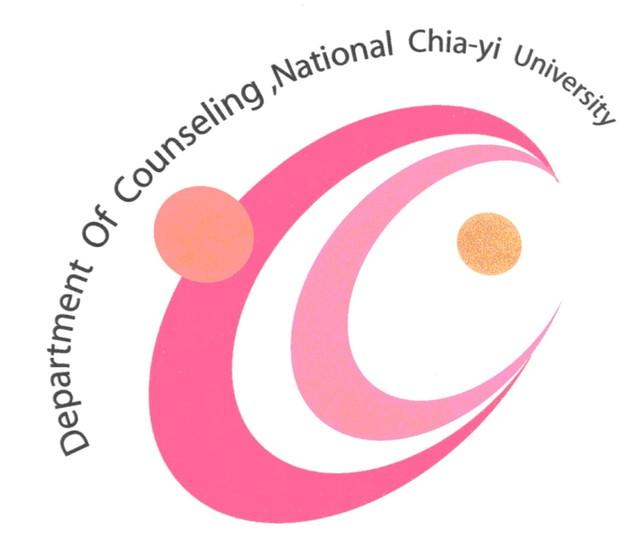 老屁股(輔諮x機械聯合耶舞)活動名稱：輔諮x機械聯合耶舞活動宗旨：    為促進嘉義大學輔導與諮商學系及機械與能源工程學系，兩系學生之交流，以耶誕舞會之形式，藉以增加學生間的互動。活動目的：跨越校區建立兩系間之正向關係。活動時間：2017年12月25日18時至22時活動地點：名都觀光渡假大飯店活動對象：輔諮系及機械系學生、外系學生主辦單位：嘉義大學 輔導與諮商學系、機械與能源工程學系活動內容： 交際舞交換禮物抽獎表演Buffet活動流程表：工作人員組織架構：經費預估表： (一)預估支出：     (二)預估收入：預期效果及影響：讓與會同學能夠彼此交流情誼，經由本次舞會讓學生可以享受不同的聖誕節。附件：時間總副召總務活動美宣場器生輔宣傳1740遊覽車就位前往名都前往名都前往名都前往名都前往名都前往名都引導搭車(洪子婷)1800遊覽車發車名都集合名都集合名都集合名都集合名都集合名都集合引導搭車(洪子婷)1800-1840遊覽車路程顧全大局場地布置聯繫音控(蕭逸宗)場地布置場地布置場地布置搭車(洪子婷)1840-1900各就各位顧全大局機動聯繫表演人員機動接待來賓報名簽到拍照(王智彥)1900-1910開場顧全大局機動開場機動機動醫護站機動攝影1910-1930表演顧全大局機動機動機動機動醫護站機動攝影1930-2000交際舞顧全大局交際舞交際舞交際舞攝影醫護站交際舞攝影2000-2030休息用餐顧全大局引導用餐引導用餐引導用餐攝影醫護站引導用餐引導用餐攝影2030-2040表演顧全大局機動表演機動攝影醫護站機動攝影2040-2100交際舞顧全大局交際舞交際舞交際舞攝影醫護站交際舞攝影2100-2130交換禮物顧全大局機動交換禮物機動攝影醫護站攝影2130-2140顧全大局送客送客送客送客醫護站送客引導上車2140發車顧全大局場復場復場復場復場復跟車2140-2200場復場復場復場復場復場復跟車職稱負責人主要工作總召黃柏翔統籌活動總召塗宗鈞統籌活動副召蔡佳均協助統籌活動副召陳彥霖協助統籌活動總務王湘勻經費預估經費核銷收取報名費用總務賴旻萱經費預估經費核銷收取報名費用總務蔡旻格經費預估經費核銷收取報名費用活動組長張語婷活動規劃串場主持編舞表演活動組長蕭逸宗活動規劃串場主持編舞表演美宣組長蘇悅美術宣傳品設計及製作網路宣傳設計美宣組長黃景筠美術宣傳品設計及製作網路宣傳設計場器組長黃楷庭活動攝影桌椅場佈場地控制接待場器組長游佳謙活動攝影桌椅場佈場地控制接待生輔組長吳岱蔚遊覽車承租事宜餐食相關事宜保險事宜報名相關事宜簽到生輔組長李權洲遊覽車承租事宜餐食相關事宜保險事宜報名相關事宜簽到宣傳組長洪子婷網路發文粉絲專頁管理宣傳組長王智彥網路發文粉絲專頁管理品項單位數量單價總價備註場地費份121,00021,000手環個100101,000舞伴配對用途遊覽車輛24,5009,000劍湖山雙人套票組1980980抽獎電影票組44001,600抽獎免費入場組2200400抽獎餐食補助份100454,500以上經費均由機械系與輔諮系兩系平均分攤以上經費均由機械系與輔諮系兩系平均分攤以上經費均由機械系與輔諮系兩系平均分攤以上經費均由機械系與輔諮系兩系平均分攤以上經費均由機械系與輔諮系兩系平均分攤以上經費均由機械系與輔諮系兩系平均分攤總計38,480/238,480/238,480/238,480/238,480/2項目售價/單位單位預估銷售數量預估收入備註報名費205份5010,250未繳系學會費報名費155份507,750有繳系學會費保費40份1004000總計22,00022,00022,00022,00022,000